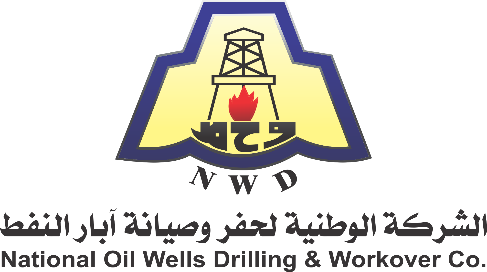 المواصفات الفنية والمتطلباتللعطاء رقمNWD-TC-2023-L-50-17  1- يجب ان تكون قدرة الرافعة الشوكية 10 طن.2- يجب ان تكون الرافعة الشوكية ذات دفع رباعي3- يجب ان تشمل الرافعة على أسنان ولامة.4- يجب ان يكون بالرافعة الشوكية منبه رجوع للخلف.5-  يجب ان يكون نوع الوقود المستعمل بالرافعة الشوكية وقود الديزل.6-  يجب توفر شهادة فحص فني للرافعة الشوكية سارية المفعول.7-  يجب ان تكون إطارات الرافعة الشوكية إطارات صحراوية مع إطار احتياط.8-  يجب ان تتوفر جميع متطلبات السلامة بالرافعة الشوكية.  9-  يجب ان تكون الرافعة مؤمنة تأمين شامل.10- يجب أن تكون إجراءات الرافعة مستوفية الشروط القانونية. 11- توفير سائق يحمل رخصة سارية المفعول.12- توفير تصريح نفطي وشهادة صحية للسائق.13- العناية الكاملة بالرافعة الشوكية من الناحية الميكانيكية والنظافة العامة طيلة فترة الايجار.